Name: _______________________	Table #: _____ Period: __________	Date: ______Areas and Circumferences of Circles_ClassworkObjective: find area of semicircles CC.SS.7.G.4_MP4 Model with Mathematics Perimeters of Composite Figures_ClassworkObjective: find perimeters of composite shapes. CC.SS.7.G.4. DIRECTION: Round answer to the nearest tenth and use 3.14 for pi.Name: ___________________________	 Table #: ______	Period: ______	Date: _____Area and Perimeter of Composite FiguresObjective: find areas of composite figures by separating them into familiar figures. CC.SS.7.G.6_MP1 Make Sense of Problems of Persevere in Solving ThemComplete the following questions using your knowledge of composite shapes. Break the composite figures into simpler shapes and calculate the area and perimeter. SEMICIRCLETo find the area of a semicircle you: ___________________________________________________________________________________SEMICIRCLETo find the area of a semicircle you: ___________________________________________________________________________________The area of the orchestra pit is one-half the area of a circle with a diameter of 30 feet. Find the area of the orchestra.  Round answer to the nearest tenth and use 3.14 for pi. 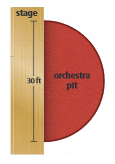 Find the area of the semicircular region. Round answer to the nearest tenth and use 3.14 for pi.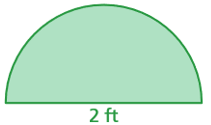 Find the area of the semicircular region. Round answer to the nearest tenth and use 3.14 for pi.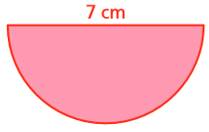 Find the area of the semicircular region. Round answer to the nearest tenth and use 3.14 for pi.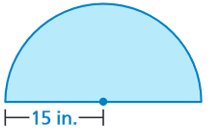 SEMICIRCLETo find the perimeter of a semicircular region you __________________________________________________________________________________SEMICIRCLETo find the perimeter of a semicircular region you __________________________________________________________________________________Find the perimeter of the semicircular region. Round answer to the nearest tenth and use 3.14 for pi. 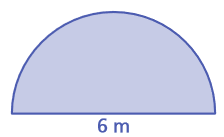 Find the perimeter of the semicircular region. Round answer to the nearest tenth and use 3.14 for pi.Find the perimeter of the semicircular region. Round answer to the nearest tenth and use 3.14 for pi.Find the perimeter of the semicircular region. Round answer to the nearest tenth and use 3.14 for pi.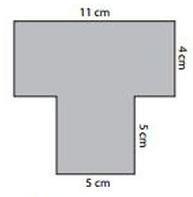 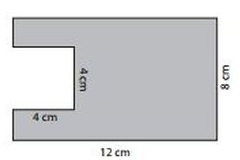 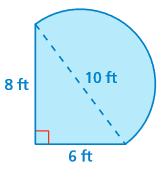 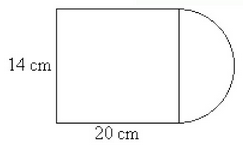 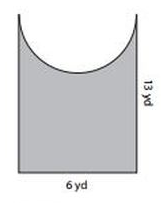 Find the area and perimeter of the swimming pool. PERIMETER: __________________                AREA: ________________________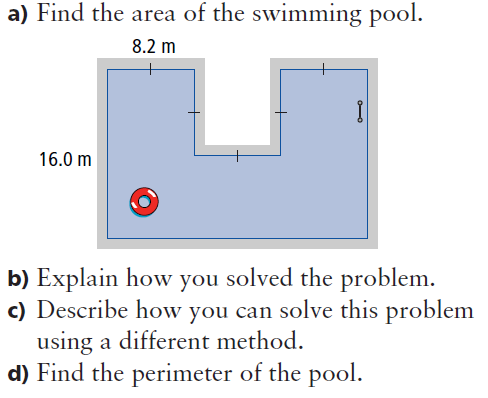 Find the area and perimeter of the running track. Use 3.14 for PERIMETER: __________________                AREA: ________________________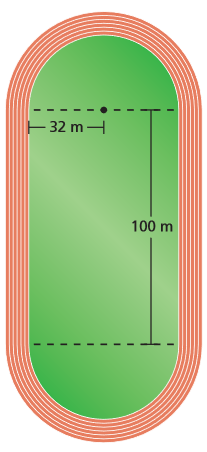 What is the area and perimeter of the window shown? Use 3.14 for 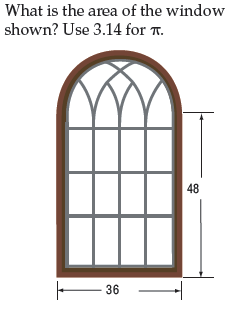                                      PERIMETER: __________________                AREA: ____________________The diagram at the right gives the dimensions of a swimming pool. If a cover is needed for the pool, what will be the approximate area of the cover? How many feet of metals do you need to buy to have the fence around the pool?PERIMETER: __________________                AREA: ________________________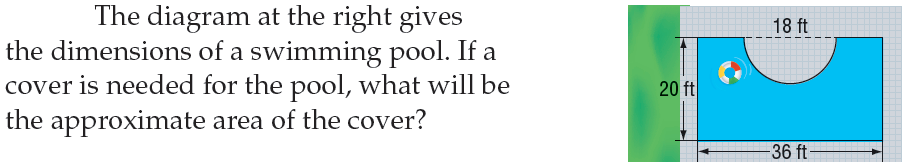 